 Prot. 0006117 I.1                                                                                    Amantea, 30/10/2023Agli alunni Ai genitoriAi docentiAl personale ATAAl sito web della scuola.OGGETTO: Chiusura di tutte le attività didattiche e amministrative 02 e 03 novembre 2023.La Dirigente ScolasticaVisto il DPR 275/1999 “Regolamento in materia di autonomia delle istituzioni scolastiche”;  VISTA la normativa scolastica vigente; VISTO il CCNL comparto scuola; VISTO il Contratto integrativo d’Istituto; VISTA la richiesta Prot. N 5889/A1 del 08/10/2023 da parte del personale ATA;VISTA la delibera N° 9 del Consiglio di Istituto del 30 ottobre 2023 avente per oggetto: "Delibera chiusura scuola prefestivi;Visto  il Decreto della scrivente, Prot.n 0006116 I.1  del 30 ottobre 2023, avente per oggetto: Decreto di adozione del Piano di chiusura prefestivo del personale ATA a.s.2023/24.ComunicaLa chiusura di tutte le attività didattiche e amministrative per i giorni  02 e 03 novembre  2023Tutte le attività riprenderanno regolarmente Lunedì 06 novembre c.a. La  Dirigente scolasticaProf.ssa  Angela De Carlo(Firma autografa sostituita a mezzo stampa ai sensi dell’ex art. 3 comma 2 D.lgs n° 39/93)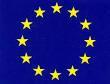 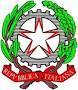 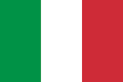 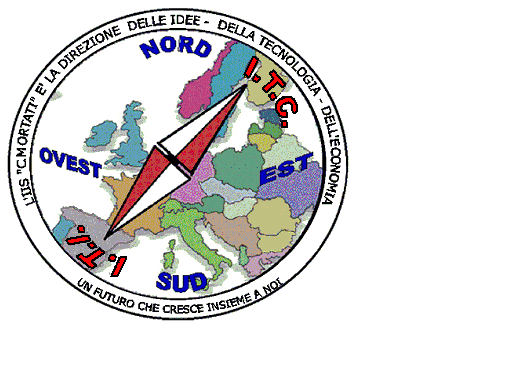 MIUR USR CALABRIADistretto Scolastico n. 17 di Amantea (CS)ISTITUTO   DI  ISTRUZIONE  SUPERIORELicei : Scientifico – Scienze Umane – Scienze ApplicateIstituto Professionale: Odontotecnico Istituto Tecnico: Chimica, M. e.B.  – Amm.Fin.Marketing – Naut.-Mecc.Via S.Antonio – Loc. S.Procopio - 87032  AMANTEA (CS)🕿 Centralino  0982/ 41969 – Sito:www.iispoloamantea.edu.itE-mail: CSIS014008@istruzione.itPosta. Cert.: CSIS014008@pec.istruzione.itCodice Fiscale 86002100781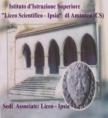 